                                                                                                                                                                                    РАСПРОСТРАНЯЕТСЯ  БЕСПЛАТНО 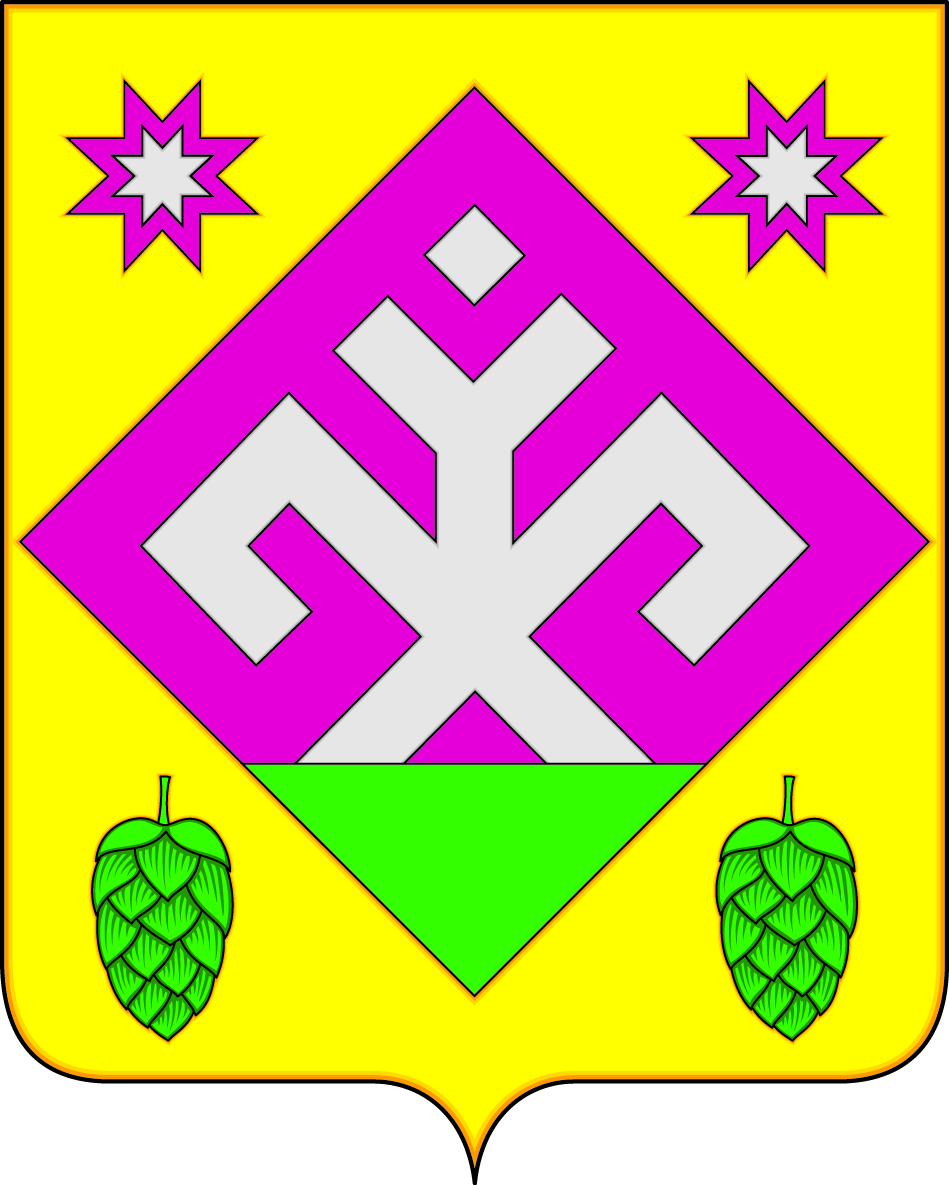                                                                                                                                                        ГАЗЕТА ОСНОВАНА В 2006 ГОДУ                      Рысайкинская                           ласточка ОФИЦИАЛЬНОЕ ОПУБЛИКОВАНИЕСобрание представителей сельского поселения  Рысайкиномуниципального района Похвистневский Самарской области   четвертого  созыва  Р Е Ш Е Н И Е    № 103  от 15.03.2023 г.  с. РысайкиноО внесении изменений в Решение Собрания представителейсельского поселения Рысайкино«О бюджете сельского поселения Рысайкиномуниципального района Похвистневский Самарской областина 2023 год и на плановый период 2024 и 2025 годов» 1. Внести в Решение Собрания представителей сельского поселения Рысайкино муниципального района Похвистневский от 23.12.2022г. № 86 «О бюджете сельского поселения Рысайкино муниципального района Похвистневский Самарской области на 2023 год и на плановый период 2024 и 2025 годов» следующие изменения: В пункте 1:      в абзаце втором сумму «11855,9» заменить суммой «12678,6»      в абзаце третьем сумму «11855,9» заменить суммой «14201,9»      в абзаце четвертом сумму «0,0»  заменить суммой «1523,3»1.2. В пункте 4 сумму «5413,7» заменить суммой «6098,8».1.3. В пункте 5 сумму «5519,9» заменить суммой «6098,8».1.4. В пункте 9 сумму «5937,0» заменить суммой «7483,3».	1.5. Приложение №2 изложить в следующей редакции:Приложение №2                                                                                                                                   к Решению   «О  бюджете сельского поселения Рысайкиномуниципального района Похвистневский Самарской области на 2023 год и на плановый период 2024 и 2025 годов»Ведомственная структура расходов бюджета сельского поселения Рысайкино муниципального района Похвистневский Самарской области на 2023 год1.6.  Приложение № 4  изложить в следующей редакции:Приложение №4         к Решению   «О  бюджете сельского поселения Рысайкиномуниципального района Похвистневский Самарской области на 2023 год и на плановый период 2024 и 2025 годов»Распределение бюджетных ассигнований по  целевым статьям (муниципальным программам сельского поселения и непрограммным направления деятельности), группам видов расходов классификации расходов бюджета сельского поселения Рысайкино муниципального района Похвистневский Самарской области на 2023 год1.7.  Приложение №10 изложить в следующей редакции:Приложение №10                  к Решению   «О  бюджете сельского поселения Рысайкиномуниципального района Похвистневский Самарской области на 2023 год и на плановый период 2024 и 2025 годов»Источники финансирования дефицита бюджета сельского поселения Рысайкино муниципального района Похвистневский Самарской области на 2023 год2. Опубликовать настоящее Решение в газете « Рысайкинская ласточка». 3. Настоящее Решение вступает в силу со дня его опубликования.Председатель Собранияпредставителей поселения                                                                  Перников В.В.Глава поселения	                                                                             Исаев В.В.Новости МО МВДПохвистневские полицейские приняли участие в акции МВД России "8 марта в каждый дом"Полицейские поздравляют женщин с первым праздником весныВ преддверии весеннего праздника заместитель начальника МО МВД России «Похвистневский» - начальник отделения по работе с личным составом подполковник полиции Наталья Сорокина и старший специалист ГИТС и ЗИ лейтенант внутренней службы Сергей Максимов совместно с общественниками посетили семьи сотрудников, погибших при исполнении служебных обязанностей. В сентябре 2010 года погибли звание Юрий Власов и звание Павел Задков - сотрудники вневедомственной охраны Похвистневского отдела внутренних дел.  Стражи правопорядка принимают непосредственное участие в жизни родственников погибших коллег, оказывают помощь и поддержку. Полицейские дарят женщинам цветы и подарки, узнают о жизненных трудностях и совместно с Общественным советом находят решение проблем.Заместитель начальника Межмуниципального отдела от всего личного состава передала поздравления с Международным женским днём и вручила женщинам памятные подарки. Также полицейские пожелали женщинам крепкого здоровья, весеннего настроения, мира и добра близким и родным!Похвистневские полицейские приняли участие в акции МВД России "8 марта в каждый дом"В рамках акции МВД России «8 марта в каждый дом» заместитель начальника МО МВД России «Похвистневский» - начальник отделения по работе с личным составом подполковник полиции Наталья Сорокина поздравила с праздником весны жену Бориса Харитонова, который в настоящее время находится в командировке.От имени руководства и всего личного состава Наталья Сорокина передала слова поддержки и признательности супруге полицейского. Родственники, коллеги и друзья переживают за своих близких, находящихся на службе вдали от дома. Сослуживцы навещают семьи сотрудников, оказывают помощь и поддержку. В этот нежный праздник подполковник полиции передала Александре Харитоновой символический подарок и пожелала крепкого здоровья, благополучия и мирного неба над головой. Сдай, незаконно хранящееся, оружие и получи вознаграждение!Уважаемые жители города и района на территории Самарской области проходят мероприятия, направленные на добровольную сдачу населением незаконно хранящегося огнестрельного оружия, боеприпасов, взрывчатых веществ и взрывных устройств, на возмездной основе.В соответствии с действующим законодательством, добровольной сдачей считается выдача лицом вышеуказанных предметов вооружения по собственной воле или сообщение органам власти о месте их нахождения.Если у Вас имеются незарегистрированное оружие, боеприпасы, патроны к оружию, взрывные устройства и взрывчатые вещества, которые Вы нашли, либо они остались от умерших родственников и т.п., данные предметы необходимо сдать в ближайший отдел полиции. Этим Вы обезопасите себя, а также сможете получить материальное вознаграждение.Размер вознаграждения определяется по результатам осмотра технического состояния предмета вооружения. Правительством Самарской области установлены следующие размеры вознаграждения:Приложение к Постановлению Правительства Самарской области от 30 апреля 2014 г. N 242 РАЗМЕР ДЕНЕЖНОГО ВОЗНАГРАЖДЕНИЯ ЗА ДОБРОВОЛЬНУЮ СДАЧУ НЕЗАКОННО ХРАНЯЩЕГОСЯ ОРУЖИЯ, БОЕПРИПАСОВ, ВЗРЫВЧАТЫХ ВЕЩЕСТВ И ВЗРЫВНЫХ УСТРОЙСТВПраво на получение денежного вознаграждения за добровольную сдачу незаконно хранящегося огнестрельного оружия, боеприпасов, взрывчатых веществ и взрывных устройств имеют граждане в возрасте старше 18 лет, добровольно сдавшие огнестрельное оружие, боеприпасы, взрывчатые вещества и взрывные устройства в порядке, установленном действующим законодательством Российской Федерации, в территориальные органы Министерства внутренних дел Российской Федерации в Самарской области.Следует отметить, что граждане, добровольно сдавшие незарегистрированное и незаконно хранящееся оружие и боеприпасы, освобождаются от уголовной и административной ответственности. Прием незаконно хранящегося оружия и боеприпасов осуществляется ДЧ МО МВД России «Похвистневский» по адресу: г. Похвистнево, ул. Советская 4, получение дополнительной информации по телефонам 02, 2-34-69.Предварительная причина – аварийный режим работы электропроводкиПожары от электропроводки возникают в случае перегрузки сети мощными потребителями, при неверном монтаже или ветхом состоянии проводки, при пользовании неисправными электроприборами, не правильной их эксплуатации, а так же оставлении их без присмотра.1 марта в 01 час 42 минуты на пункт связи пожарно-спасательной части №102 поступило сообщение о том, что в поселке Терегель на улице Веры горит жилой дом. Согласно расписанию выезда, к месту вызова были направлены два пожарных расчета ПСЧ №102 г.Похвистнево и добровольная пожарная команда с.Рысайкино. По прибытии к месту пожара было установлено, что по указанному адресу горит крыша жилого частного дома на площади 80 квадратных метров, есть угроза распространения огня на жилые комнаты дома, опасность обрушения потолочного перекрытия. До прибытия пожарных расчетов жители приняли все активные меры по тушению пожара с помощью первичных средств пожаротушения. В 03 часа 50 минут пожар был полностью потушен. Погибших и пострадавших нет. Предположительная причина пожара - аварийный режим работы электропроводки.Уважаемые граждане, напоминаем, чтобы избежать такого рода пожаров, необходимо соблюдать несложные правила:монтаж электропроводки должен выполнять только квалицированный специалист;замер сопротивления изоляции электропроводки необходимо производить не реже одного раза в три года;не следует эксплуатировать провода и кабели с повреждённой или потерявшей защитные свойства изоляцией, а также повреждённые розетки и выключатели;нельзя эксплуатировать самодельные электронагревательные приборы;необходимо применять подставки из негорючих материалов для электроутюгов, электроплит и чайников;не следует допускать перегрузки электросети - нельзя включать в электрическую розетку одновременно несколько электроприборов особенно большой мощности;запрещается применять некалиброванные плавкие вставки ("жучки") в аппаратах защиты от перегрузки и короткого замыкания;не оставляйте электробытовые приборы включенными в сеть в течение длительного времени, они могут перегреться;не оставляйте работающий электронагревательный прибор без присмотра либо под присмотром детей и пожилых людей.Будьте внимательны при эксплуатации электрооборудования и своевременно организовывайте его ремонт.Помните, эти простые правила позволят сохранить ваше имущество и избежать трагедии!В случае обнаружения пожара звоните по телефону «01», «101» или по единому номеру вызова экстренных оперативных служб «112».Инструктор противопожарной профилактики ПСО №35 Наталия Кожевникова.Опасность весеннего льдаС наступлением весны необходимо помнить, что солнце и туман задолго до вскрытия водоемов делают его пористым, рыхлым, хотя внешне он выглядит крепким.Основной массив льда разрушается поэтапно. Когда среднесуточная температура воздуха перейдёт за плюсовую отметку, то на поверхности ледового покрытия начнёт интенсивно таять снег, и этот процесс будет ускоряться ветрами, сырыми туманами и дождями. Поверхностная вода впитывается в лёд, нарушая его монолитную структуру, вызывая распадение льда на отдельные, вертикально стоящие кристаллы, и связь между этими элементами постепенно ослабевает. Одновременно лёд подтаивает и снизу. По этим причинам весенний лёд коварен: утратив упругие свойства монолита, он не затрещит предупреждающе, как в перволедье, а с предательским шипящим звуком вдруг неожиданно распадётся под ногами.Признаки опасного льда: прочный, безопасный весенний лёд – это прозрачный лёд, имеющий синеватый или зеленоватый оттенок, толщина его не менее 10 сантиметров; молочный, белого цвета лёд - вдвое слабее прозрачного; самый опасный – лёд жёлтого или серого цвета и ноздреватый лёд, образовавшийся из смёрзшегося снега;толщина льда не везде одинакова, даже на одном и том же водоёме: лёд толще в глубоких, защищённых от ветра заливах рек, озёр, водохранилищ, в прудах, карьеpax, на речках с тихим течением; в незащищённых от ветра участках больших стоячих водоёмов и особенно на фарватере рек лёд всегда тоньше;над большими глубинами лёд образуется позднее и поэтому он менее прочен, значит и опаснее, тогда как кругом на средних глубинах он ещё достаточно надёжен;лёд всегда слабее вблизи топляков, больших камней, свай, причалов, кустов и на течении;в устьях речек и ручьёв лёд часто бывает, ненадёжен в течение всей зимы;под мостами, в узких протоках между широкими плёсами и между островами лёд часто бывает опасным даже в середине зимы, весной по льду в этих местах ходить нельзя;особенно опасны на льду заснеженные места, покрытые ноздреватой коркой мёрзлого снега, обычно в таких местах бывают выходы донных ключей и лёд здесь очень слабый или вообще отсутствует;в озёрах родниковые ключи иногда встречаются на больших глубинах, лёд над ними опасен;на небольших быстро текущих реках, изобилующих перекатами и глубокими омутами, будьте особенно осторожны: у крутых берегов, где проходит стрежень реки, лёд, закрытый толстым слоем снега, очень тонкий.Родители не оставляйте детей без присмотра, не отпускайте их на весенний лед. А что бы избежать беды, разъясните им правила поведения на водоемах и последствия их нарушения!Любителям подледного лова надо всегда трезво оценивать, когда рыбалку со льда лучше оставить до следующего сезона.Если вы стали участником или свидетелем трагедии, несчастного случая или оказались в непростой ситуации, звоните на единый номер вызова экстренных служб - «112» Инструктор противопожарной профилактики ПСО №35 Кожевникова Н.И.УЧРЕДИТЕЛИ: Администрация сельского поселения Рысайкино муниципального района Похвистневский Самарской области и Собрание представителей сельского поселения Рысайкино муниципального района Похвистневский Самарской области.ИЗГОТОВИТЕЛЬ: Администрация сельского поселения Рысайкино муниципального района Похвистневский Самарской области.УЧРЕДИТЕЛИ: Администрация сельского поселения Рысайкино муниципального района Похвистневский Самарской области и Собрание представителей сельского поселения Рысайкино муниципального района Похвистневский Самарской области.ИЗГОТОВИТЕЛЬ: Администрация сельского поселения Рысайкино муниципального района Похвистневский Самарской области.УЧРЕДИТЕЛИ: Администрация сельского поселения Рысайкино муниципального района Похвистневский Самарской области и Собрание представителей сельского поселения Рысайкино муниципального района Похвистневский Самарской области.ИЗГОТОВИТЕЛЬ: Администрация сельского поселения Рысайкино муниципального района Похвистневский Самарской области.Адрес: Самарская область, Похвистневский район, село Рысайкино, ул. Ижедерова, 61а, тел.: 8 (846-56)  2-86-99Оригинал-макет газеты набран и свёрстан в Администрации сельского поселения Рысайкино муниципального района Похвистневский Самарской области. Газета отпечатана в Администрации сельского поселения Рысайкино м.р. Похвистневский Самарской области. Объём 1,375  печат. лист. Заказ № 10  (529). Тираж 100 экз. Подписано в печать 15.03.2023 г. в 10.00.Главный редактор    Е.П. Макарова